   BULUNDUĞU YERLEŞKE: ................................................................                                                                                                                                                    AY:………………….………    YIL: ……………..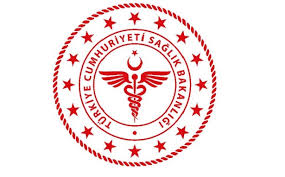                SAVUR PROF. DR. AZİZ SANCAR İLÇE DEVLET HASTANESİ                         YANGIN DOLABI AYLIK KONTROL FORMU                          SAVUR PROF. DR. AZİZ SANCAR İLÇE DEVLET HASTANESİ                         YANGIN DOLABI AYLIK KONTROL FORMU                          SAVUR PROF. DR. AZİZ SANCAR İLÇE DEVLET HASTANESİ                         YANGIN DOLABI AYLIK KONTROL FORMU                          SAVUR PROF. DR. AZİZ SANCAR İLÇE DEVLET HASTANESİ                         YANGIN DOLABI AYLIK KONTROL FORMU                          SAVUR PROF. DR. AZİZ SANCAR İLÇE DEVLET HASTANESİ                         YANGIN DOLABI AYLIK KONTROL FORMU                          SAVUR PROF. DR. AZİZ SANCAR İLÇE DEVLET HASTANESİ                         YANGIN DOLABI AYLIK KONTROL FORMU                          SAVUR PROF. DR. AZİZ SANCAR İLÇE DEVLET HASTANESİ                         YANGIN DOLABI AYLIK KONTROL FORMU                          SAVUR PROF. DR. AZİZ SANCAR İLÇE DEVLET HASTANESİ                         YANGIN DOLABI AYLIK KONTROL FORMU            KODUTY.FR.08YAYIN TARİHİ01.11.2018REVİZYON TARİHİ 03.01.2022REVİZYON NO01SAYFA SAYISI 01